Place these events in chronological order:Beginning of the Siege of LeningradAllies take SicilyBeginning of the Battle of BritainBattle of El AlameinHitler attacks Denmark and Norway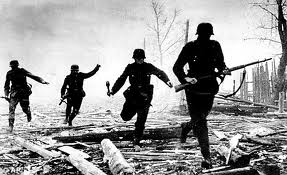 Lend-Lease ActVE DayHitler invades PolandHitler attacks the Soviet UnionJapan attacks Pearl HarborParis falls to the NazisBattle of the BulgeD-Day